Zadania pedagoga szkolnego to między innymi:Diagnozowanie środowiska uczniowskiego i rozpoznawanie indywidualnych potrzeb uczniów,Organizowanie i prowadzenie różnych form pomocy psychologiczno – pedagogicznej dla uczniów, rodziców i nauczycieli,Podejmowanie i wspieranie działań wychowawczych i profilaktycznych,Wspieranie działań wychowawczych i opiekuńczych nauczycieli,Działanie na rzecz zorganizowania opieki i pomocy materialnej uczniom znajdującym się w trudnej sytuacji.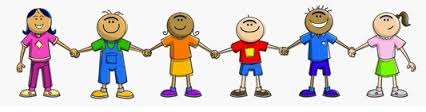 Uczniu, zwróć się do pedagoga gdy:• czujesz, że nikt Cię nie rozumie, jesteś samotny
• nie potrafisz porozumieć się                       z nauczycielem
• masz problemy rodzinne
• chcesz podzielić się swoją radością, sukcesem
• chciałbyś pomóc innym, ale nie wiesz w jaki sposób
• masz ciekawe pomysły, którymi chcesz się podzielićPrzyjdź także z każdą sprawa, z którą sam nie potrafisz sobie poradzić.PRZYJDŹ. POSTARAM SIĘ POMÓCRodzicu zwróć się do pedagoga, gdy:• niepokoi Cię zachowanie dziecka
• zauważasz u dziecka problemy       w uczeniu się
• chcesz porozmawiać o dziecku                  i twoich z nim relacjach
• potrzebujesz wsparcia w procesie wychowania
• masz pytania i nie wiesz do kogo zwrócić się po pomoc
• znajdujesz się w trudnej sytuacji materialnej.ZAPRASZAM. POSTARAM SIĘ POMÓC